ՈՐՈՇՈՒՄ N 165-Ա22  ՆՈՅԵՄԲԵՐԻ 2022թ.ՀԱՅԱՍՏԱՆԻ ՀԱՆՐԱՊԵՏՈՒԹՅԱՆ ՍՅՈՒՆԻՔԻ ՄԱՐԶԻ ԿԱՊԱՆ  ՀԱՄԱՅՆՔԻ ԱՎԱԳԱՆՈՒ 2021 ԹՎԱԿԱՆԻ ՄԱՐՏԻ 17-Ի  N 31-Ա ՈՐՈՇՄԱՆ ՄԵՋ ՓՈՓՈԽՈՒԹՅՈՒՆ ԿԱՏԱՐԵԼՈՒ ՄԱՍԻՆ  Ղեկավարվելով «Տեղական ինքնակառավարման մասին» Հայաստանի Հանրապետության օրենքի 18-րդ հոդվածի 1-ին մասի 42-րդ կետով, «Նորմատիվ իրավական ակտերի մասին» Հայաստանի Հանրապետության օրենքի 33-րդ և 34-րդ հոդվածներով, հիմք ընդունելով ՀՀ քաղաքաշինության կոմիտեի նախագահի թիվ 06/11.2/11764-2022-25/10/2022 գրությունը և հաշվի առնելով Կապան համայնքի ղեկավարի   առաջարկությունը,   Կապան համայնքի ավագանին որոշում  է.                           1. Հայաստանի Հանրապետության Սյունիքի մարզի Կապան  համայնքի ավագանու 2021 թվականի մարտի 17-ի «Հայաստանի Հանրապետության Սյունիքի մարզի Սյունիք-1 միկրոռեգիոնալ մակարդակի համակցված տարածական պլանավորման փաստաթղթերի Կապան համայնքի Ագարակ, Աղվանի, Աճանան, Անտառաշատ, Առաջաձոր, Արծվանիկ, Գեղանուշ, Գոմարան, Դավիթ Բեկ, Եղեգ, Եղվարդ, ՈՒժանիս, Խդրանց, Ծավ, Շիշկերտ, Կաղնուտ, Ձորաստան, Ճակատեն, Ներքին Խոտանան, Ներքին Հանդ, Նորաշենիկ, Շիկահող, Շրվենանց, Չափնի, Սեվաքար, Սյունիք, Դիցմայրի, Խորձոր, Սզնակ, Բարգուշատ, Սրաշեն, Վանեք, Վարդավանք, Վերին Խոտանան, Տանձավեր, Տավրուս, Օխտար բնակավայրերի գլխավոր հատակագծերի նախագծերը (գոտևորման նախագծերը) և Կապան քաղաքի գլխավոր հատակագծի լրամշակված տարբերակի նախագծերը (գոտևորման նախագծերը) հաստատելու մասին թիվ 31-Ա որոշման հավելվածում կատարել  հետևյալ  փոփոխությունը.1) «Աճանան բնակավայրի «հողամասերի նպատակային նշանակությունների փոփոխությունները և «տեխնիկակակն ցուցանիշները» աղյուսակները շարադրել հետևյալ խմբագրությամբ` համաձայն հավելվածի: 2. Սույն որոշումն ուժի մեջ է մտնում ստորագրման պահից։Կողմ( 23 )`ԱՆՈՒՇ ՄԵԺԼՈՒՄՅԱՆ              __________________ԳՈՌ ԹԱԴԵՎՈՍՅԱՆ                 __________________ԶՈՐԱՅՐ ԳԱԼՍՏՅԱՆ                  __________________ՎԱՀԱՆ ՂԱԶԱՐՅԱՆ                  __________________ՅՈՒՐԻԿ ՀԱՐՈՒԹՅՈՒՆՅԱՆ     __________________ԱՐՇԱԿ ՀԱՐՈՒԹՅՈՒՆՅԱՆ      __________________ԱԼԵՆ ՄԱՐՏԻՐՈՍՅԱՆ              __________________ՏԻԳՐԱՆ ԻՎԱՆՅԱՆ                  __________________ԱՐՏՅՈՄ ՀԱՐՈՒԹՅՈՒՆՅԱՆ   __________________ՍՈՆԱ ՄԱՐՏԻՐՈՍՅԱՆ              __________________ ԱԼԵՔՍԱՆԴՐ ԳՐԻԳՈՐՅԱՆ     __________________ԱՐՏԱԿ ԽԱՉԱՏՐՅԱՆ                 __________________ԱՐՄԵՆ ՀՈՎՀԱՆՆԻՍՅԱՆ        __________________ՀԵՐՄԻՆԵ ՄԻՔԱՅԵԼՅԱՆ         __________________ՄԱՐԻՆԵ ՀԱՐՈՒԹՅՈՒՆՅԱՆ   __________________ԳԵՎՈՐԳ ԴԻՆՈՒՆՑ                  __________________ՆԱՐԵԿ ԴԱՎԹՅԱՆ                    __________________ՆԱՐԻՆԵ ԳՐԻԳՈՐՅԱՆ             __________________ԷԴԻԿ ՀՈՎՍԵՓՅԱՆ                   __________________ԺԱՆՆԱ ՎԱՐԴԱՆՅԱՆ              __________________ԱՍԱՏՈՒՐ ԱՍԱՏՐՅԱՆ                __________________ՀԵՐՄԻՆԵ ՄԱՐՏԻՐՈՍՅԱՆ       __________________ԷՐԻԿ ԿՈՍՏԱՆԴՅԱՆ                 __________________                    Դեմ ( 0 )Ձեռնպահ ( 0 )                   ՀԱՄԱՅՆՔԻ ՂԵԿԱՎԱՐԻ                            ԱՌԱՋԻՆ ՏԵՂԱԿԱԼ   __________________     ԳՈՌ ԹԱԴԵՎՈՍՅԱՆ2022թ. նոյեմբերի 22ք. Կապան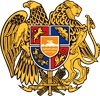 ՀԱՅԱՍՏԱՆԻ ՀԱՆՐԱՊԵՏՈՒԹՅՈՒՆ
ՍՅՈՒՆԻՔԻ ՄԱՐԶ
ԿԱՊԱՆ  ՀԱՄԱՅՆՔԻ  ԱՎԱԳԱՆԻ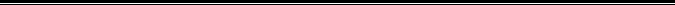 